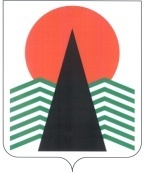  Администрация Нефтеюганского районаМуниципальная комиссияпо делам несовершеннолетних и защите их правПОСТАНОВЛЕНИЕ №66 29 октября 2020 года, 10 – 00 ч. г. Нефтеюганск, 3 мкрн., д. 21, каб. 430зал совещаний администрации Нефтеюганского района,(сведения об участниках заседания указаны в протоколе № 51 заседания МКДН и ЗП Нефтеюганского района) О безопасности несовершеннолетних, в том числе о принимаемых мерах по снижению уровня детского травматизма и смертности несовершеннолетних от внешних управляемых причин (за 3  квартал 2020 года)	Заслушав и обсудив информацию  органов и учреждений системы профилактики безнадзорности и правонарушений несовершеннолетних Нефтеюганского района  по вопросу, предусмотренному планом работы муниципальной комиссии по делам несовершеннолетних и защите их прав Нефтеюганского района на 2020 год, а также  с учетом анализа оперативной ситуации по линии несовершеннолетних на территории автономного округа по итогам 9 месяцев 2020 года (01.22-Исх-934 от 15.10.2020), а также информации Сургутского линейного отдела Министерства внутренних дел Российской Федерации на транспорте (исх№ 19798 от 07.10.2020) муниципальная комиссия установила:  	В соответствии с Порядком экстренного реагирования специалистов органов и учреждений системы профилактики безнадзорности и правонарушений несовершеннолетних на факты чрезвычайных происшествий (несчастных случаев) с участием несовершеннолетних, утвержденным постановлением территориальной комиссии по делам несовершеннолетних и защите их прав Нефтеюганского района №21 от 30.03.2017, за 9 месяцев 2020 года в адрес муниципальной комиссии поступило 92  сообщения о чрезвычайных происшествиях с несовершеннолетними (аналогичный период прошлого года (далее – АППГ) – 104), в том числе в 3 квартале 2020 года - 26 сообщений (АППГ - 52), из них:- уличная травма – 11 (АППГ – 10);- укус животного – 5 (АППГ -7);- бытовая травма – 4 (АППГ- 14, в том числе 1 – выпадение из окон);- ДТП –  4 (АППГ - 2/ 2 детей (в том числе 1 ДТП/1 жители Нефтеюганского района);- противоправная травма –  1 (АППГ -10);- травма в ОУ – 1 (АППГ – 1). 	 По информации бюджетного учреждения Ханты-Мансийского автономного округа – Югры «Нефтеюганская районная больница» за 3 квартал 2020 года в результате чрезвычайных происшествий (ЧП) обратилось в учреждения здравоохранения района 18 несовершеннолетних (АППГ- 45). Всем несовершеннолетним оказана своевременная медицинская помощь. По факту всех происшествий направлены справки о ЧП в муниципальную комиссию по делам несовершеннолетних и защите их прав.	   С целью предупреждения чрезвычайных происшествий с несовершеннолетними,  в том числе гибели от внешних управляемых причин, в образовательных организациях  Нефтеюганского района на постоянной основе ведется профилактическая работа с  детьми и родителями по правилам безопасного поведения в различных ситуациях.   За 3 квартал 2020 года несчастных случаев с детьми в образовательных организациях не зарегистрировано (АППГ - 5)   С целью профилактики травматизма в образовательных организациях проводятся классные часы, беседы, внеплановые инструктажи, родительские собрания, напоминающие детям и родителям основные правила безопасного поведения в различных ситуациях. С сотрудниками образовательных организаций проводятся внеплановые инструктажи, на совещаниях рассматривается вопрос безопасности детей во время пребывания в образовательной организации.С целью предупреждения чрезвычайных происшествий с несовершеннолетними, в том числе гибели от внешних управляемых причин, в образовательных организациях Нефтеюганского района проведена   профилактическая работа с детьми и родителями по правилам безопасного поведения в различных ситуациях. 	В течение 3 квартала 2020 года были проведены следующие мероприятия: 1.  в период летних каникул организованы мероприятия по профилактики травматизма и гибели детей в рамках акции «Безопасное детство».Мероприятия были организованы с воспитанниками в лагерях с дневным пребыванием детей, организованных в заочном формате с применением дистанционных технологий, с воспитанниками дежурных групп в дошкольных образовательных организациях, а также посредством размещения информации профилактической направленности на сайтах образовательных организаций, в социальных сетях на страницах образовательных учреждений, в мессенджерах в родительских сообществах.2. В образовательных учреждениях была организована профилактическая работа с обучающимися и родителями по правилам поведения в пожароопасный период, как в очной форме, так и посредством размещения информации на Интернет-ресурсах, в мессенджерах: - проведены беседы с детьми о необходимости соблюдения правил пожарной безопасности: «В мире опасных предметов», «Осторожно огонь!», «Детские шалости с огнем и их последствия»;- организовано чтение художественной литературы и обсуждение правил поведения для предупреждения пожара;- просмотр тематических мультфильмов;- рисование, разыгрывание сценок и проведение дидактических, сюжетно-ролевых и спортивных игр на противопожарную тематику: «Пожарные на учении», «Один дома», «Юные пожарные»;- размещение памяток по соблюдению требований пожарной безопасности в жилье и при нахождении в лесах в родительских группах Viber, WatsApp. - проведены консультации для родителей «Профилактические меры обеспечения пожарной безопасности в быту», «Что рассказать ребенку о пожарной безопасности», «Правила поведения в лесу в пожароопасный период».В лагерях с дневным пребыванием детей проведены онлайн-лекции с использованием материалов, предоставленных 6 пожарно-спасательным отрядом Федеральной противопожарной службы ГПС ГУ МЧС России по ХМАО - Югре:  «Действия при возгорании  в квартире», «Как потушить небольшой очаг возгорания», «Правила поведения в горящем лифте», «Действия при пожаре в лесу», «Правильное обращение с электроприборами», «Правила эвакуации из мест с массовым пребыванием людей». Также состоялись онлайн-встречи со специалистами пожарных частей поселений с демонстрацией пожарной техники, викторины и конкурсы на противопожарную тематику. 3. В целях предупреждения чрезвычайных происшествий с несовершеннолетними на водоемах, состоялись профилактические беседы, занятия с детьми о правилах безопасного поведения на воде:- онлайн-инструктажи с воспитанниками лагерей «Безопасное поведение детей на водных объектах»; - просмотр информационных видеоматериалов по правилам безопасного поведения на водоёмах в летний период;– онлайн – занятия «Техника плавания», «Первая помощь утопающему», ознакомление с видами утопления, способами и приемами спасения;В дежурных группах дошкольных образовательных учреждениях организованы профилактические беседы по правилам безопасного поведения на водоемах, просмотр мультфильмов профилактической направленности, спортивные развлечения. Проведены тематические беседы, занятия с дошкольниками о правилах безопасности: «Как вести себя на пляже?», «Надувные матрасы - почему нельзя далеко заплывать?», «Меры безопасности при катании на лодке», инструктаж для родителей «Об исключении нахождения детей на водоёмах без присмотра взрослых», раздача памяток «Меры по обеспечению безопасности детей на воде». 4. В целях предупреждения детского дорожно-транспортного травматизма был проведен комплекс мероприятий по дорожной безопасности:-  беседы по соблюдению ПДД велосипедистами, о правилах поведения в автотранспортном средстве, на улично-дорожной сети; -   онлайн-викторины с вопросами от инспекторов ГИБДД;-   конкурсы рисунков, создание буклетов;- практические занятия на транспортных площадках дошкольных образовательных учреждений;- сюжетные, дидактические игры по ПДД, спортивные развлечения и соревнования для дошкольников;- просмотр видеоматериалов.На сайте департамента образования в разделе «Комплексная безопасность образовательных организаций» (http://cctec.ru/zdorove-i-bezopasnost-detey/bezopas-obr/) и в разделе «Здоровье» (http://cctec.ru/zdorove-i-bezopasnost-detey/zdorov-pit/) еженедельно размещается информация по комплексной безопасности несовершеннолетних.В группе Вконтакте – на странице «Мы – молодежь Нефтеюганского района!» ведется информационная кампания, направленная на безопасное поведение на дорогах, водоемах, в лесу, дома.На страницах сообществ онлайн-лагерей размещены памятки, профилактические видеоматериалы по обеспечению личной безопасности детей: об опасности ядовитых растений и ягод, о профилактике солнечных и тепловых ударов, о предупреждении укусов животных, змей, насекомых и правилах оказания первой помощи, о правилах поведения на объектах железнодорожной инфраструктуры.На информационных стендах образовательных учреждений размещены материалы наглядной агитации для детей и родителей с целью предупреждения чрезвычайных происшествий с несовершеннолетними: по дорожной, пожарной безопасности, безопасности на воде, на объектах железнодорожной инфраструктуры, по электробезопасности, по защите от выпадения из окон, и др.Было организовано консультирование родителей по вопросам безопасности детей и ответственности за их жизнь и здоровье, а также информирование родителей с использованием мессенджеров Viber, WhatsApp.5. В целях организации профилактических мероприятий, направленных на предупреждение гибели и травматизма детей, в образовательных учреждениях Нефтеюганского района с 1 по 30 сентября 2020 года состоялось профилактическое мероприятие «Месячник безопасности детей» (далее – Мероприятие).Основными задачами Мероприятия являлись:- повышения безопасности детей в начале нового 2020-2021 учебного года;- восстановления у детей после школьных каникул навыков распознания и оценки опасных и вредных факторов, адекватного поведения при возникновении чрезвычайных ситуаций;- информирование учащихся в вопросах культуры безопасного поведения в быту, поведения в чрезвычайных ситуациях;- проведение конкурсов, викторин по правилам поведения при пожарах и угрозе террористических актов в общеобразовательных организациях.Во время проведения месячника были осуществлены мероприятия, направленные на предупреждение детского травматизма, дорожной, пожарной и антитеррористической безопасности, а также на сохранение здоровья детей.Проведены совещания с коллективами по вопросам усиления безопасности и антитеррористической защищенности образовательных учреждений, отработан алгоритм действий при возникновении чрезвычайной ситуации.Проведены инструктажи с сотрудниками по вопросам обеспечения безопасности детей, при пожарах и противодействии террористическим актам. Ответственными лицами осуществлена проверка состояния системы централизованного оповещения в случае возникновения пожара, работа тревожной кнопки. Уточнены и откорректированы телефоны экстренных служб, обновлены инструкции по пожарной безопасности, планы и порядок эвакуации, инструкции по антитеррористической защищенности.   С целью организации обучения детей практическим действиям при пожаре и ЧС были организованы учебно-тренировочные эвакуации и практические занятия по отработке навыков пользования средствами индивидуальной защиты органов дыхания.В целях предотвращения аварийных ситуаций при эксплуатации электроприборов и электрооборудования:- обеспечивается проверка состояния электрооборудования и электроустановок, испытаний и измерений сопротивления изоляции проводов, кабелей и заземляющих устройств; - в соответствии с договорами подрядными организациями осуществляется техническое обслуживание, ремонт электроустановок и электрооборудования;- проводятся инструктажи с работниками образовательных организаций по вопросам соблюдения требований пожарной безопасности, по электробезопасности.До родителей доведена информация об ответственности за жизнь и здоровье детей после окончания образовательного процесса, о правилах посещения школы, по антитеррору, обеспечению сохранности имущества обучающихся. В школах района на компьютерах, подключенных к сети Интернет, установлены контентные фильтры, проверка их наличия и качества функционирования осуществляется ежеквартально, на основании приказа Департамента образования и молодежной политики Нефтеюганского района №445-О от 16.07.2015. На данный момент осуществлена очередная проверка за 3 квартал, нарушений в функционировании не выявлено.Также проводится регулярное обновление перечня сайтов, разрешенных для доступа в образовательном процессе обучающихся, перечень составляется на основании мониторинга потребности, предоставленного школами. Осуществляется проверка сформированного перечня на безопасность специалистами Центра компьютерных технологий, перечень закрепляется приказом Департамента образования.   В рамках Месячника безопасности детей во всех образовательных учреждениях Нефтеюганского района были проведены мероприятия, направленные на формирование здорового образа жизни учащихся, укрепления знаний о профилактике вирусных заболеваний. Работа также проведена с родителями учащихся и была направлена на повышение приверженности населения Нефтеюганского района к вакцинопрофилактике, повышение уровня информированности и знаний населения об инфекциях, управляемых средствами специфической профилактики и преимуществах иммунизации.Ответственность за проведение дополнительных мер, направленных на формирование в образовательных организациях благоприятной учебно-воспитательной среды возложена на руководителей образовательных организаций. Во всех организациях имеется в достаточном количестве: бактерицидные лампы, дезинфекционные средства, средств личной гигиены и индивидуальной защиты для сотрудников, силами специализированных организаций обеспечен контроль за бесперебойной работой систем вентиляции помещений. С наступлением низких температур во всех организациях произведена подача тепла. В рамках санитарно-противоэпидемических мероприятий проводится утренний фильтр, проветривание и влажная уборка помещений, витаминизация пищи, обеспечен дезинфекционный режим и контроль за соблюдением персоналом и обучающимися санитарно-гигиенических требований. В целях восстановления у детей навыков, связанных с безопасным поведением на улицах и дорогах, с период с 26 августа по 04 сентября 2020 года в образовательных организациях Нефтеюганского района состоялась профилактическая акция «Внимание, дети!». Профилактические мероприятия были направлены на адаптацию обучающихся к транспортной среде в местах постоянного жительства и учебы, активизацию работы по предупреждению детского дорожно-транспортного травматизма и пропаганду безопасного поведения на дорогах.В общеобразовательных организациях состоялись инструктажи с обучающимися по правилам безопасного поведения на улично-дорожной сети, в качестве пассажиров в автотранспортном средстве. На последних уроках с обучающимися проводятся пятиминутки-напоминания о соблюдении мер дорожной безопасности, о необходимости использования обуви, одежды, ранцев со световозвращающимися элементами.В рамках акции с учащимися были организованы классные часы, беседы, тематические занятия, викторины о необходимости соблюдения ПДД с охватом 1750 чел. С учащимися 1-5 классов были составлены индивидуальные схемы безопасного пути в школу при непосредственном участии родителей. На территории гп.Пойковский представители молодежного объединение «Серпантин» организовали акцию «В школу по безопасной дороге», раздали памятки ученикам начальных классов на тему   безопасности по дороге в школу и домой .Было организовано патрулирование на прилегающих территориях Пойковской СОШ № 1, Салымская СОШ №1 совместно с родительской общественностью, ЮИД. Образовательные организации Нефтеюганского района в период с 21 по 25 сентября 2020 г. приняли участие в профилактической акции «Неделя безопасности дорожного движения».На совещании с педагогическими коллективами рассмотрены вопросы о состоянии детского дорожно-транспортного травматизма и принимаемых мерах по профилактике и недопущению ДТП с участием несовершеннолетних. В ПСОШ №1 и в д/с «Улыбка» в совещании приняли участие сотрудники ГИБДД.В «Единый день ПДД» было организовано проведение профилактических мероприятий с обучающимися: профилактические беседы, классные часы, просмотр видеороликов по ПДД, раздача агитационных памяток, практикумы «Изучение правил ПДД», «Опасные участки дороги», квест – игры «Знаю ПДД», викторины.  В целях повышения эффективности профилактической работы муниципальная комиссия по делам несовершеннолетних и защите их прав Нефтеюганского района п о с т а н о в и л а:Информацию о безопасности несовершеннолетних, в том числе о принимаемых мерах по снижению уровня детского травматизма и смертности несовершеннолетних от внешних управляемых причин (за 3  квартал 2020 года) принять к сведению.	Срок:  29 октября 2020 года.	2.  Департаменту образования и молодежной политики Нефтеюганского района (Н.В.Котова) организовать проведение:	2.1.  Занятий (лекций), бесед с детьми в образовательных организациях, в том числе дошкольных, о правилах безопасного поведения на водных объектах в зимний период, в том числе в период ледостава и ледохода, по предупреждению гибели и травматизма на пожарах, о правилах поведения на объектах транспортной инфраструктуры;	 	2.2. Информирования родителей (законных представителей) обучающихся о правилах безопасного поведения детей на водных объектах в зимний период, по предупреждению гибели и травматизма детей на пожарах, о правилах поведения детей на объектах транспортной инфраструктуры, в том числе посредством распространения тематических памяток и информаций через классные и групповые родительские сообщества в мессенджерах, в социальных сетях	Срок: до 01 мая 2021 года.	3. Департаменту образования и молодежной политики Нефтеюганского района (Н.В.Котова), департаменту культуры и спорта Нефтеюганского района (А.Ю. Андреевский), отделу по опеке и попечительству администрации Нефтеюганского района (Е.Л.Кулага), бюджетному учреждению Ханты-Мансийского автономного округа – Югры «Нефтеюганская районная больница» (О.Р. Ноговицына), бюджетному учреждению Ханты-Мансийского автономного округа – Югры «Нефтеюганский районный комплексный центр социального обслуживания населения» (Е.М. Елизарьева) продолжить информационную работу с населением по предупреждению детского травматизма, размещая информацию, памятки, буклеты в средствах массовой информации, в социальных сетях и мессенджерах.	Срок: постоянно.	4. Контроль за исполнением постановления возложить на заместителя председателя муниципальной комиссии по делам несовершеннолетних и защите их прав Нефтеюганского района.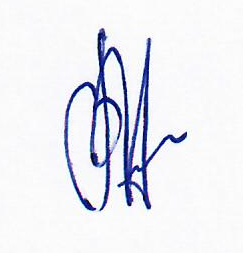 Председательствующий                                       В.Г. Михалев